Technical Officials for SNZ Approved Meet Results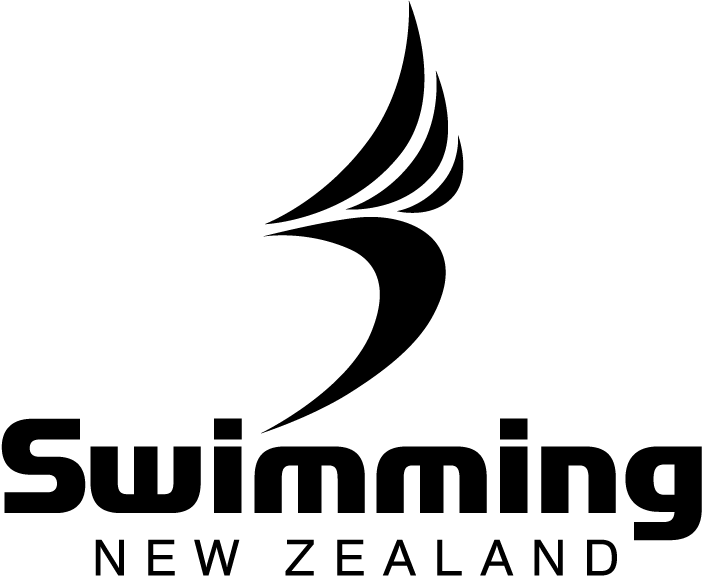 As per the Swimming New Zealand Approved Time Policy (001, 007) there is a minimum number and standard of officials required for a meet to be classed as approved and for those times to be considered for national event qualification. This sheet must be completed for each session, signed by the Referee and sent to their region. The region must, within seven (7) days of the completion of the meet forward the meet results and official’s sheet/s to SNZ.Minimum Meet Requirements Name Name Name Qualified referee 
A minimum of 1 (one) regionally qualified referee is required. (SNZ registered voting technical officials)1.Qualified referee 
A minimum of 1 (one) regionally qualified referee is required. (SNZ registered voting technical officials)2.Judges of Stroke 
There must be at least 2 x JOS’s (i.e. one on each side of the pool – can include referees acting as JOS if there is more than one referee listed). Minimum qualification is National IOT or Regional JOS or Referee   (SNZ registered voting technical officials)1.Judges of Stroke 
There must be at least 2 x JOS’s (i.e. one on each side of the pool – can include referees acting as JOS if there is more than one referee listed). Minimum qualification is National IOT or Regional JOS or Referee   (SNZ registered voting technical officials)2.Judges of Stroke 
There must be at least 2 x JOS’s (i.e. one on each side of the pool – can include referees acting as JOS if there is more than one referee listed). Minimum qualification is National IOT or Regional JOS or Referee   (SNZ registered voting technical officials)3.Judges of Stroke 
There must be at least 2 x JOS’s (i.e. one on each side of the pool – can include referees acting as JOS if there is more than one referee listed). Minimum qualification is National IOT or Regional JOS or Referee   (SNZ registered voting technical officials)4.Starter
Regionally Qualified (SNZ registered voting technical officials)1.Starter
Regionally Qualified (SNZ registered voting technical officials)2.Chief IOT (Where Applicable)Inspectors of Turns 
[minimum of 1 regionally qualified IOT for every 3 (three) lanes at both ends of pool] 6 lanes = 4 qualified IOTs 8 lanes = 6 qualified IOTs10 lane  = 8 qualified IOTs
(SNZ registered voting technical officials)LaneStart EndTurn EndInspectors of Turns 
[minimum of 1 regionally qualified IOT for every 3 (three) lanes at both ends of pool] 6 lanes = 4 qualified IOTs 8 lanes = 6 qualified IOTs10 lane  = 8 qualified IOTs
(SNZ registered voting technical officials)1.Inspectors of Turns 
[minimum of 1 regionally qualified IOT for every 3 (three) lanes at both ends of pool] 6 lanes = 4 qualified IOTs 8 lanes = 6 qualified IOTs10 lane  = 8 qualified IOTs
(SNZ registered voting technical officials)2.Inspectors of Turns 
[minimum of 1 regionally qualified IOT for every 3 (three) lanes at both ends of pool] 6 lanes = 4 qualified IOTs 8 lanes = 6 qualified IOTs10 lane  = 8 qualified IOTs
(SNZ registered voting technical officials)3.Inspectors of Turns 
[minimum of 1 regionally qualified IOT for every 3 (three) lanes at both ends of pool] 6 lanes = 4 qualified IOTs 8 lanes = 6 qualified IOTs10 lane  = 8 qualified IOTs
(SNZ registered voting technical officials)4.Inspectors of Turns 
[minimum of 1 regionally qualified IOT for every 3 (three) lanes at both ends of pool] 6 lanes = 4 qualified IOTs 8 lanes = 6 qualified IOTs10 lane  = 8 qualified IOTs
(SNZ registered voting technical officials)5.Inspectors of Turns 
[minimum of 1 regionally qualified IOT for every 3 (three) lanes at both ends of pool] 6 lanes = 4 qualified IOTs 8 lanes = 6 qualified IOTs10 lane  = 8 qualified IOTs
(SNZ registered voting technical officials)6.Inspectors of Turns 
[minimum of 1 regionally qualified IOT for every 3 (three) lanes at both ends of pool] 6 lanes = 4 qualified IOTs 8 lanes = 6 qualified IOTs10 lane  = 8 qualified IOTs
(SNZ registered voting technical officials)7.Inspectors of Turns 
[minimum of 1 regionally qualified IOT for every 3 (three) lanes at both ends of pool] 6 lanes = 4 qualified IOTs 8 lanes = 6 qualified IOTs10 lane  = 8 qualified IOTs
(SNZ registered voting technical officials)8.Inspectors of Turns 
[minimum of 1 regionally qualified IOT for every 3 (three) lanes at both ends of pool] 6 lanes = 4 qualified IOTs 8 lanes = 6 qualified IOTs10 lane  = 8 qualified IOTs
(SNZ registered voting technical officials)9.Inspectors of Turns 
[minimum of 1 regionally qualified IOT for every 3 (three) lanes at both ends of pool] 6 lanes = 4 qualified IOTs 8 lanes = 6 qualified IOTs10 lane  = 8 qualified IOTs
(SNZ registered voting technical officials)10AOD Operator1.Chief Timekeeper1.Timekeepers  [3 per lane for manual meets and 1 per lane when electronic timing is being used. Note that for New Zealand Records electronic timing must be used.]L0aTimekeepers  [3 per lane for manual meets and 1 per lane when electronic timing is being used. Note that for New Zealand Records electronic timing must be used.]L0bTimekeepers  [3 per lane for manual meets and 1 per lane when electronic timing is being used. Note that for New Zealand Records electronic timing must be used.]L0cTimekeepers  [3 per lane for manual meets and 1 per lane when electronic timing is being used. Note that for New Zealand Records electronic timing must be used.]L1aTimekeepers  [3 per lane for manual meets and 1 per lane when electronic timing is being used. Note that for New Zealand Records electronic timing must be used.]L1bTimekeepers  [3 per lane for manual meets and 1 per lane when electronic timing is being used. Note that for New Zealand Records electronic timing must be used.]L1cTimekeepers  [3 per lane for manual meets and 1 per lane when electronic timing is being used. Note that for New Zealand Records electronic timing must be used.]L2aTimekeepers  [3 per lane for manual meets and 1 per lane when electronic timing is being used. Note that for New Zealand Records electronic timing must be used.]L2bTimekeepers  [3 per lane for manual meets and 1 per lane when electronic timing is being used. Note that for New Zealand Records electronic timing must be used.]L2cTimekeepers  [3 per lane for manual meets and 1 per lane when electronic timing is being used. Note that for New Zealand Records electronic timing must be used.]L3aTimekeepers  [3 per lane for manual meets and 1 per lane when electronic timing is being used. Note that for New Zealand Records electronic timing must be used.]L3bTimekeepers  [3 per lane for manual meets and 1 per lane when electronic timing is being used. Note that for New Zealand Records electronic timing must be used.]L3cTimekeepers  [3 per lane for manual meets and 1 per lane when electronic timing is being used. Note that for New Zealand Records electronic timing must be used.]L4aTimekeepers  [3 per lane for manual meets and 1 per lane when electronic timing is being used. Note that for New Zealand Records electronic timing must be used.]L4bTimekeepers  [3 per lane for manual meets and 1 per lane when electronic timing is being used. Note that for New Zealand Records electronic timing must be used.]L4cTimekeepers  [3 per lane for manual meets and 1 per lane when electronic timing is being used. Note that for New Zealand Records electronic timing must be used.]L5aTimekeepers  [3 per lane for manual meets and 1 per lane when electronic timing is being used. Note that for New Zealand Records electronic timing must be used.]L5bTimekeepers  [3 per lane for manual meets and 1 per lane when electronic timing is being used. Note that for New Zealand Records electronic timing must be used.]L5cTimekeepers  [3 per lane for manual meets and 1 per lane when electronic timing is being used. Note that for New Zealand Records electronic timing must be used.]L6aTimekeepers  [3 per lane for manual meets and 1 per lane when electronic timing is being used. Note that for New Zealand Records electronic timing must be used.]L6bTimekeepers  [3 per lane for manual meets and 1 per lane when electronic timing is being used. Note that for New Zealand Records electronic timing must be used.]L6cTimekeepers  [3 per lane for manual meets and 1 per lane when electronic timing is being used. Note that for New Zealand Records electronic timing must be used.]L7aTimekeepers  [3 per lane for manual meets and 1 per lane when electronic timing is being used. Note that for New Zealand Records electronic timing must be used.]L7bTimekeepers  [3 per lane for manual meets and 1 per lane when electronic timing is being used. Note that for New Zealand Records electronic timing must be used.]L7cThis form must be signed by the Meet Referee and where applicable the Technical Director confirming all conditions in the Swimming New Zealand Approved Time Policy (001, 007) have been adhered to.L8aThis form must be signed by the Meet Referee and where applicable the Technical Director confirming all conditions in the Swimming New Zealand Approved Time Policy (001, 007) have been adhered to.L8bThis form must be signed by the Meet Referee and where applicable the Technical Director confirming all conditions in the Swimming New Zealand Approved Time Policy (001, 007) have been adhered to.L8cThis form must be signed by the Meet Referee and where applicable the Technical Director confirming all conditions in the Swimming New Zealand Approved Time Policy (001, 007) have been adhered to.L9aThis form must be signed by the Meet Referee and where applicable the Technical Director confirming all conditions in the Swimming New Zealand Approved Time Policy (001, 007) have been adhered to.L9bThis form must be signed by the Meet Referee and where applicable the Technical Director confirming all conditions in the Swimming New Zealand Approved Time Policy (001, 007) have been adhered to.L9cTechnical Director:Signature: